H L Á Š E N Í    M Í S T N Í H O    R O Z H L A S U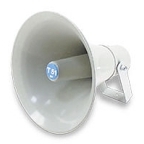 PONDĚLÍ – 13. 10. 2014Milí spoluobčané. Přeji vám příjemné odpoledne. Poslechněte si hlášení.Cvičení žen s Ivou Mikulkovou se tento týden nekoná z důvodu nemoci.UPOZORNĚNÍ: Kdo z občanů se přihlásil k odběru biopopelnice a kompostéru, zastavte se na obecním úřadě k podpisu smlouvy a po provedení úhrady si je vyzvednete na sběrném dvoře. Zelenina Vitamínka Uherský Brod bude v úterý 14. října  v době od 13.45 do 14.00 hodin prodávat brambory na uskladnění z Vysočiny 6 Kč/kg, cibuli na uskladnění 9 Kč/kg, domácí česnek Dukát 119 Kč/kg, jablka 14 Kč/kg, hrušky 16 Kč/kg, čerstvou hlívu ústřičnou a žampiony, papriku, rajčata, okurky a další ovoce a zeleninu za výhodné ceny.Dále nabízí český med 130 Kč/kus a olejové svíčky za 10 Kč/ks.ZÁJEZD ZA NÁKUPY DO POLSKA pořádají zahrádkáři Přáslavice ve spolupráci se ZO SPCCH v sobotu 18. října. Odjezd autobusu je v 6.00 hodin od autobusové zastávky u Číhalíkového, předpokládaný návrat je do 16.00 hodin. Účastnický poplatek pro členy je 100,- Kč, pro ostatní 150,- Kč. Přihlášky přijímá paní Zimmerová v obecní knihovně v době půjčování knih v pondělí a ve středu vždy od 17.00 do 19.00 hodin.Sběr PET lahví a papíru proběhne v MŠ na sídlišti od pondělí 20. října ráno až do úterý 21. října do 13.00 hodin. Výtěžek ze sběru bude použit na financování potřeb pro děti z MŠ. Další podrobnosti na letáku.Moravská vysoká škola Olomouc a Obec Přáslavice Vás zvou na dva 3 hodinové semináře občanského vzdělávání, na kterém se seznámíte s praktickými a užitečnými informacemi z oblasti finanční gramotnosti a základů podnikání. V první části se seznámíte s informacemi týkajícími se spoření, hypotečních, spotřebitelských či jiných úvěrů, splácení dluhů či investování. Druhá část je určena každému, kdo uvažuje o možnosti rozjezdu vlastního podnikání, ale i stávajícím podnikatelům, kterým ukáže nové možnosti rozvoje.Seminář proběhne v úterý 21. října od 8 hodin v zasedací místnosti obecního úřadu. Můžete se zúčastnit jednoho či obou seminářů. Účast na seminářích je pro všechny občany zdarma, stejně jako občerstvení, které bude zajištěno. Po předchozí domluvě bude zajištěno i hlídání dětí.